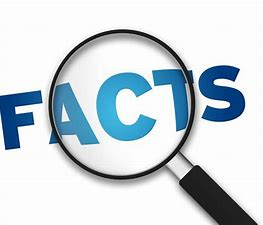 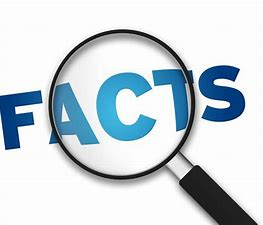 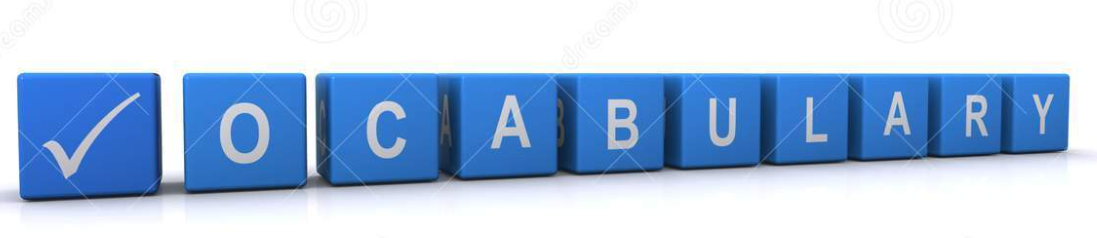 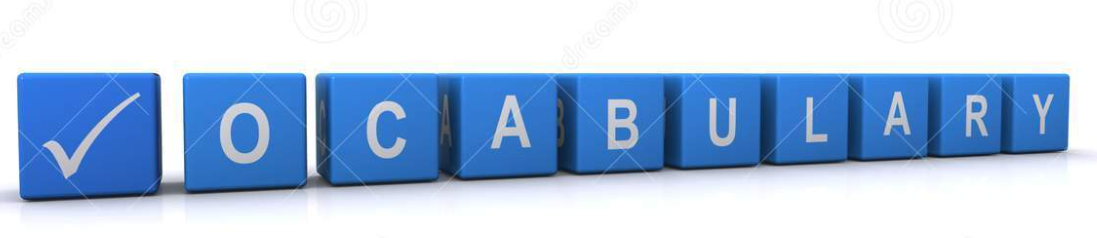 This unit focuses on developing children’s understanding of how Christians view God, that he is thought of in many forms. To understand that parables tell us about how God is and teaches Christians how God wants them to be with others. Pupils will use the relationships they have with others to explore the relationship between Christians and God. The father like role and what Christians believe about God’s parental guidance. Contribution to SMSC Spiritual Development - Developing their own views and ideas on religious beliefs and stories. Moral Development –Thinking about why Christian’s relationship with God is important.  Social Development- Considering how religious and other beliefs lead to particular actions and concerns. 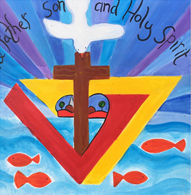 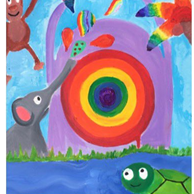 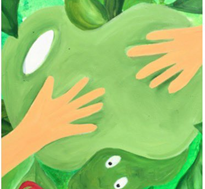 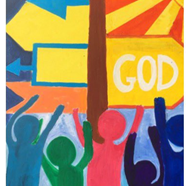 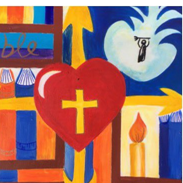 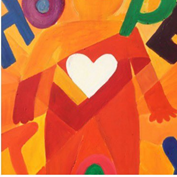 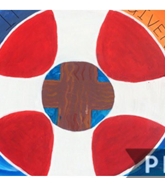 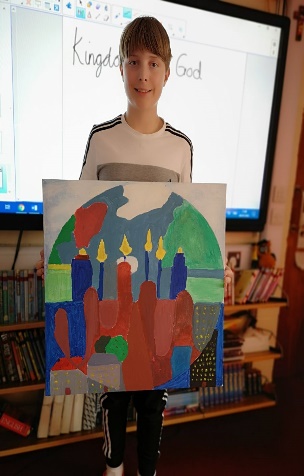 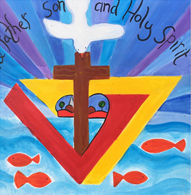 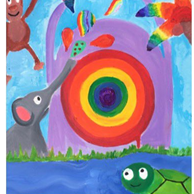 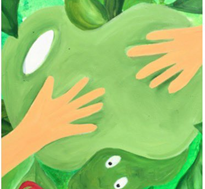 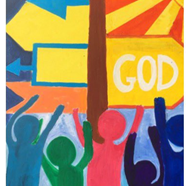 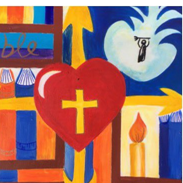 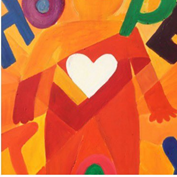 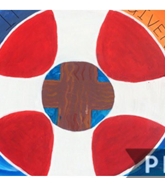 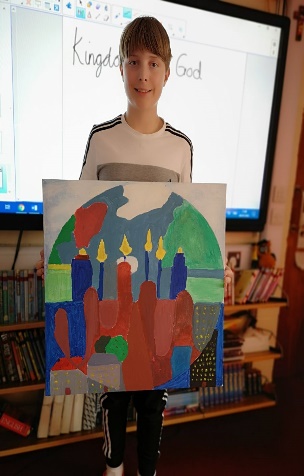 LessonKey QuestionWhat will you learnLearning Review1How is God like a father? What does this teach Christians about his nature? Read the parable of the Lost Son, Christians see God as a father figure who is there to guide them and teaches forgiveness when they lose their way. The Father Showed is son                                        just like God shows                           .2How can Christians show they are loving and forgiving in return?  How do Christians show their love and forgiveness to God? E.g. prayer, singing, go to church, love and look after others. Name three ways Christians can show love to God. 1.                                            .2.                                            .3.                                            .3How can we show forgiveness in our lives?What happens when we do something wrong in school? At home? Revisit the four main types of prayer: Forgiveness, praise, saying sorry and asking for something. Name one of the four types of prayer.                                              .4Is forgiveness only important for Christians? Why can it be hard to forgive? Philosophy for children – Who should be forgiven? Who is forgiveness important to                                              .5The story of Jonah – how was Jonah feeling? Was it important for Jonah to go to Nineveh? How and why did God find him?That it is important for everyone to practice and show forgiveness for others. What can we do to show others we forgive them? Why did God look for Jonah?                                               .                                              .6How do Christians learn about God?What do Christians do to learn about God – prayer, song, worship together and apart. What quality do you think is important in any God?                                              .